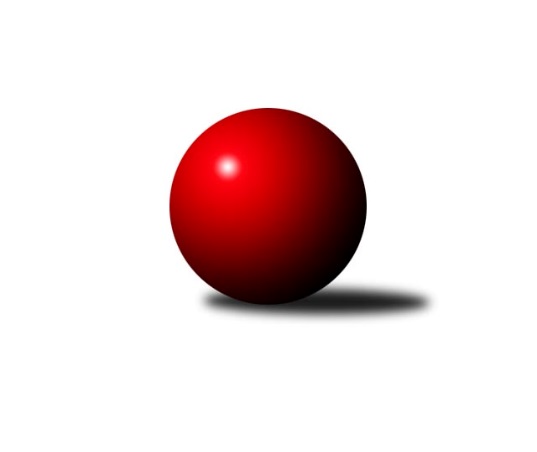 Č.15Ročník 2017/2018	20.5.2024 Východočeský přebor skupina B 2017/2018Statistika 15. kolaTabulka družstev:		družstvo	záp	výh	rem	proh	skore	sety	průměr	body	plné	dorážka	chyby	1.	SK Solnice A	15	12	0	3	167 : 73 	(110.0 : 70.0)	2590	24	1781	809	33.5	2.	SK SC Svitavy-Lány A	15	12	0	3	163 : 77 	(108.5 : 71.5)	2618	24	1788	830	31.5	3.	SKK Náchod B	15	10	1	4	143 : 97 	(103.0 : 77.0)	2552	21	1770	782	38.6	4.	SKPK Hradec Králové B	15	9	1	5	146 : 94 	(97.0 : 83.0)	2563	19	1758	805	32.2	5.	SK Kuželky Přelouč A	15	9	0	6	136 : 104 	(85.0 : 95.0)	2583	18	1779	804	33.4	6.	KK Vysoké Mýto B	15	9	0	6	134 : 106 	(103.0 : 77.0)	2554	18	1754	800	34.8	7.	SK SC Svitavy-Lány B	15	6	0	9	113 : 127 	(95.5 : 84.5)	2552	12	1765	786	38.9	8.	SKPK Hradec Králové A	15	5	1	9	109 : 131 	(86.0 : 94.0)	2519	11	1774	708	38.3	9.	KK Zalabák Smiřice B	15	5	0	10	86 : 154 	(78.5 : 101.5)	2444	10	1705	739	53.1	10.	TJ Start Rychnov n/K C	15	4	1	10	87 : 153 	(74.5 : 105.5)	2549	9	1762	787	43.5	11.	TJ Tesla Pardubice B	15	4	0	11	86 : 154 	(72.5 : 107.5)	2411	8	1701	709	54.8	12.	KK Dobruška B	15	3	0	12	70 : 170 	(66.5 : 113.5)	2463	6	1737	726	49.1Tabulka doma:		družstvo	záp	výh	rem	proh	skore	sety	průměr	body	maximum	minimum	1.	SK SC Svitavy-Lány A	8	8	0	0	106 : 22 	(68.5 : 27.5)	2729	16	2786	2626	2.	SK Solnice A	8	8	0	0	102 : 26 	(65.0 : 31.0)	2461	16	2491	2400	3.	SKPK Hradec Králové B	8	7	0	1	100 : 28 	(63.0 : 33.0)	2648	14	2694	2614	4.	KK Vysoké Mýto B	7	7	0	0	92 : 20 	(62.5 : 21.5)	2624	14	2681	2527	5.	SKK Náchod B	8	6	1	1	87 : 41 	(62.0 : 34.0)	2645	13	2723	2568	6.	SK Kuželky Přelouč A	7	5	0	2	70 : 42 	(42.5 : 41.5)	2579	10	2670	2517	7.	KK Zalabák Smiřice B	7	5	0	2	62 : 50 	(46.0 : 38.0)	2568	10	2617	2479	8.	SK SC Svitavy-Lány B	7	4	0	3	69 : 43 	(50.5 : 33.5)	2712	8	2843	2650	9.	SKPK Hradec Králové A	7	4	0	3	65 : 47 	(48.0 : 36.0)	2588	8	2696	2501	10.	TJ Tesla Pardubice B	8	4	0	4	66 : 62 	(50.5 : 45.5)	2472	8	2519	2420	11.	KK Dobruška B	7	3	0	4	48 : 64 	(39.0 : 45.0)	2571	6	2615	2532	12.	TJ Start Rychnov n/K C	8	2	1	5	51 : 77 	(44.5 : 51.5)	2596	5	2655	2520Tabulka venku:		družstvo	záp	výh	rem	proh	skore	sety	průměr	body	maximum	minimum	1.	SK Solnice A	7	4	0	3	65 : 47 	(45.0 : 39.0)	2609	8	2718	2518	2.	SK Kuželky Přelouč A	8	4	0	4	66 : 62 	(42.5 : 53.5)	2584	8	2754	2338	3.	SK SC Svitavy-Lány A	7	4	0	3	57 : 55 	(40.0 : 44.0)	2619	8	2735	2441	4.	SKK Náchod B	7	4	0	3	56 : 56 	(41.0 : 43.0)	2539	8	2708	2303	5.	SKPK Hradec Králové B	7	2	1	4	46 : 66 	(34.0 : 50.0)	2570	5	2705	2390	6.	TJ Start Rychnov n/K C	7	2	0	5	36 : 76 	(30.0 : 54.0)	2541	4	2671	2431	7.	SK SC Svitavy-Lány B	8	2	0	6	44 : 84 	(45.0 : 51.0)	2538	4	2703	2401	8.	KK Vysoké Mýto B	8	2	0	6	42 : 86 	(40.5 : 55.5)	2544	4	2673	2448	9.	SKPK Hradec Králové A	8	1	1	6	44 : 84 	(38.0 : 58.0)	2516	3	2640	2373	10.	TJ Tesla Pardubice B	7	0	0	7	20 : 92 	(22.0 : 62.0)	2402	0	2553	2230	11.	KK Zalabák Smiřice B	8	0	0	8	24 : 104 	(32.5 : 63.5)	2429	0	2599	2278	12.	KK Dobruška B	8	0	0	8	22 : 106 	(27.5 : 68.5)	2447	0	2545	2209Tabulka podzimní části:		družstvo	záp	výh	rem	proh	skore	sety	průměr	body	doma	venku	1.	SK SC Svitavy-Lány A	11	10	0	1	130 : 46 	(84.0 : 48.0)	2651	20 	6 	0 	0 	4 	0 	1	2.	SK Solnice A	11	9	0	2	123 : 53 	(80.0 : 52.0)	2590	18 	6 	0 	0 	3 	0 	2	3.	KK Vysoké Mýto B	11	8	0	3	107 : 69 	(77.0 : 55.0)	2597	16 	6 	0 	0 	2 	0 	3	4.	SKPK Hradec Králové B	11	7	1	3	112 : 64 	(73.0 : 59.0)	2534	15 	5 	0 	1 	2 	1 	2	5.	SKK Náchod B	11	6	1	4	93 : 83 	(70.5 : 61.5)	2565	13 	3 	1 	1 	3 	0 	3	6.	SK Kuželky Přelouč A	11	5	0	6	85 : 91 	(57.0 : 75.0)	2523	10 	4 	0 	2 	1 	0 	4	7.	SKPK Hradec Králové A	11	4	1	6	82 : 94 	(65.0 : 67.0)	2530	9 	3 	0 	2 	1 	1 	4	8.	SK SC Svitavy-Lány B	11	4	0	7	81 : 95 	(69.5 : 62.5)	2523	8 	3 	0 	2 	1 	0 	5	9.	KK Zalabák Smiřice B	11	4	0	7	64 : 112 	(58.5 : 73.5)	2444	8 	4 	0 	1 	0 	0 	6	10.	TJ Start Rychnov n/K C	11	3	1	7	71 : 105 	(57.5 : 74.5)	2568	7 	2 	1 	3 	1 	0 	4	11.	TJ Tesla Pardubice B	11	2	0	9	58 : 118 	(50.5 : 81.5)	2435	4 	2 	0 	3 	0 	0 	6	12.	KK Dobruška B	11	2	0	9	50 : 126 	(49.5 : 82.5)	2458	4 	2 	0 	3 	0 	0 	6Tabulka jarní části:		družstvo	záp	výh	rem	proh	skore	sety	průměr	body	doma	venku	1.	SK Kuželky Přelouč A	4	4	0	0	51 : 13 	(28.0 : 20.0)	2654	8 	1 	0 	0 	3 	0 	0 	2.	SKK Náchod B	4	4	0	0	50 : 14 	(32.5 : 15.5)	2555	8 	3 	0 	0 	1 	0 	0 	3.	SK Solnice A	4	3	0	1	44 : 20 	(30.0 : 18.0)	2551	6 	2 	0 	0 	1 	0 	1 	4.	SKPK Hradec Králové B	4	2	0	2	34 : 30 	(24.0 : 24.0)	2637	4 	2 	0 	0 	0 	0 	2 	5.	SK SC Svitavy-Lány A	4	2	0	2	33 : 31 	(24.5 : 23.5)	2589	4 	2 	0 	0 	0 	0 	2 	6.	SK SC Svitavy-Lány B	4	2	0	2	32 : 32 	(26.0 : 22.0)	2715	4 	1 	0 	1 	1 	0 	1 	7.	TJ Tesla Pardubice B	4	2	0	2	28 : 36 	(22.0 : 26.0)	2358	4 	2 	0 	1 	0 	0 	1 	8.	KK Vysoké Mýto B	4	1	0	3	27 : 37 	(26.0 : 22.0)	2528	2 	1 	0 	0 	0 	0 	3 	9.	SKPK Hradec Králové A	4	1	0	3	27 : 37 	(21.0 : 27.0)	2513	2 	1 	0 	1 	0 	0 	2 	10.	KK Zalabák Smiřice B	4	1	0	3	22 : 42 	(20.0 : 28.0)	2478	2 	1 	0 	1 	0 	0 	2 	11.	KK Dobruška B	4	1	0	3	20 : 44 	(17.0 : 31.0)	2540	2 	1 	0 	1 	0 	0 	2 	12.	TJ Start Rychnov n/K C	4	1	0	3	16 : 48 	(17.0 : 31.0)	2534	2 	0 	0 	2 	1 	0 	1 Zisk bodů pro družstvo:		jméno hráče	družstvo	body	zápasy	v %	dílčí body	sety	v %	1.	Jaroslav Šmejda 	TJ Start Rychnov n/K C 	26	/	15	(87%)		/		(%)	2.	Petr Víšek 	SKPK Hradec Králové B 	24	/	15	(80%)		/		(%)	3.	Miloš Voleský 	SKK Náchod B 	22	/	15	(73%)		/		(%)	4.	Karel Lang 	SK Kuželky Přelouč A 	21	/	13	(81%)		/		(%)	5.	Václav Perchlík st.	KK Vysoké Mýto B 	21	/	15	(70%)		/		(%)	6.	Vlastimil Krátký 	SK SC Svitavy-Lány A 	20	/	13	(77%)		/		(%)	7.	Ladislav Mikolášek 	SKPK Hradec Králové B 	20	/	13	(77%)		/		(%)	8.	Rudolf Stejskal 	SK Solnice A 	20	/	15	(67%)		/		(%)	9.	Milan Hrubý 	SK Solnice A 	20	/	15	(67%)		/		(%)	10.	Pavel Píč 	SK Solnice A 	19	/	13	(73%)		/		(%)	11.	Jiří Hanuš 	SK SC Svitavy-Lány A 	19	/	13	(73%)		/		(%)	12.	Jiří ml. Doucha ml.	SKK Náchod B 	19	/	15	(63%)		/		(%)	13.	David Stára 	SKK Náchod B 	18	/	13	(69%)		/		(%)	14.	Jan Jakube 	SK Kuželky Přelouč A 	18	/	13	(69%)		/		(%)	15.	Martin Holý 	SKPK Hradec Králové B 	18	/	14	(64%)		/		(%)	16.	Zdeněk Dokoupil 	SK SC Svitavy-Lány B 	18	/	14	(64%)		/		(%)	17.	Jakub Zelinka 	SK SC Svitavy-Lány A 	18	/	15	(60%)		/		(%)	18.	Jana Bulisová 	TJ Tesla Pardubice B 	18	/	15	(60%)		/		(%)	19.	Jiří Vaníček 	SKPK Hradec Králové B 	18	/	15	(60%)		/		(%)	20.	Jakub Jirčík 	SK SC Svitavy-Lány A 	17	/	12	(71%)		/		(%)	21.	Tomáš Sukdolák 	SK Kuželky Přelouč A 	17	/	13	(65%)		/		(%)	22.	Tomáš Brzlínek 	KK Vysoké Mýto B 	17	/	15	(57%)		/		(%)	23.	Gabriela Rusová 	SK SC Svitavy-Lány B 	16	/	11	(73%)		/		(%)	24.	Vladimír Gütler 	KK Dobruška B 	16	/	12	(67%)		/		(%)	25.	Martin Šolc 	SKPK Hradec Králové A 	16	/	13	(62%)		/		(%)	26.	Ladislav Urbánek 	TJ Start Rychnov n/K C 	16	/	13	(62%)		/		(%)	27.	Marie Frydrychová 	KK Dobruška B 	16	/	14	(57%)		/		(%)	28.	Jiří Prokop 	SKPK Hradec Králové A 	16	/	14	(57%)		/		(%)	29.	Jiří Klusák 	SK SC Svitavy-Lány B 	16	/	15	(53%)		/		(%)	30.	Jaroslav Špicner 	SKK Náchod B 	15	/	11	(68%)		/		(%)	31.	Milan Novák 	SK SC Svitavy-Lány A 	15	/	13	(58%)		/		(%)	32.	Milan Novák 	TJ Tesla Pardubice B 	15	/	15	(50%)		/		(%)	33.	Jaroslav Hažva 	KK Zalabák Smiřice B 	14	/	11	(64%)		/		(%)	34.	Pavel Jandera 	KK Vysoké Mýto B 	14	/	12	(58%)		/		(%)	35.	Václav Balous 	SK Solnice A 	14	/	12	(58%)		/		(%)	36.	Leoš Bartheldi 	KK Vysoké Mýto B 	14	/	13	(54%)		/		(%)	37.	Petr Zeman 	SK Kuželky Přelouč A 	14	/	13	(54%)		/		(%)	38.	Luděk Sukup 	KK Zalabák Smiřice B 	14	/	14	(50%)		/		(%)	39.	Klára Pekařová 	SK SC Svitavy-Lány A 	14	/	14	(50%)		/		(%)	40.	Pavel Klička 	SK Kuželky Přelouč A 	14	/	14	(50%)		/		(%)	41.	Ludmila Skutilová 	SKPK Hradec Králové A 	13	/	14	(46%)		/		(%)	42.	Filip Ivan 	SKPK Hradec Králové B 	12	/	9	(67%)		/		(%)	43.	Petr Rus 	SK SC Svitavy-Lány A 	12	/	10	(60%)		/		(%)	44.	Lukáš Vadlejch 	SKPK Hradec Králové A 	12	/	12	(50%)		/		(%)	45.	Leoš Glazunov 	SKPK Hradec Králové A 	12	/	12	(50%)		/		(%)	46.	Jan Chleboun 	KK Vysoké Mýto B 	12	/	12	(50%)		/		(%)	47.	Petr Skutil 	SKPK Hradec Králové A 	12	/	13	(46%)		/		(%)	48.	Ivo Janda 	KK Dobruška B 	12	/	15	(40%)		/		(%)	49.	Jiří Bartoníček 	SK Solnice A 	10	/	5	(100%)		/		(%)	50.	Pavel Doležal 	KK Vysoké Mýto B 	10	/	5	(100%)		/		(%)	51.	Pavel Nosek 	SK Solnice A 	10	/	5	(100%)		/		(%)	52.	Tomáš Štol 	SK SC Svitavy-Lány B 	10	/	6	(83%)		/		(%)	53.	Martin Nosek 	SK Solnice A 	10	/	8	(63%)		/		(%)	54.	Jiří Tesař 	SKK Náchod B 	10	/	10	(50%)		/		(%)	55.	Emil Uherka 	SK SC Svitavy-Lány B 	10	/	10	(50%)		/		(%)	56.	Pavel Krejčík 	TJ Start Rychnov n/K C 	10	/	14	(36%)		/		(%)	57.	Roman Vrabec 	KK Zalabák Smiřice B 	10	/	14	(36%)		/		(%)	58.	Martina Nováková 	TJ Tesla Pardubice B 	10	/	14	(36%)		/		(%)	59.	Jiří Hroneš 	KK Zalabák Smiřice B 	8	/	6	(67%)		/		(%)	60.	Jaroslav Němeček 	SKPK Hradec Králové A 	8	/	10	(40%)		/		(%)	61.	Petr Dlouhý 	KK Vysoké Mýto B 	8	/	11	(36%)		/		(%)	62.	Miroslav Tomeš 	SKK Náchod B 	8	/	12	(33%)		/		(%)	63.	Karel Josef 	KK Zalabák Smiřice B 	8	/	12	(33%)		/		(%)	64.	Jiří Rus 	SK SC Svitavy-Lány B 	8	/	13	(31%)		/		(%)	65.	Lubomír Šípek 	TJ Start Rychnov n/K C 	8	/	13	(31%)		/		(%)	66.	Josef Pardubský 	SKPK Hradec Králové B 	8	/	14	(29%)		/		(%)	67.	Petra Stránská 	TJ Tesla Pardubice B 	7	/	13	(27%)		/		(%)	68.	Pavel Dymák 	SK Solnice A 	6	/	3	(100%)		/		(%)	69.	Jiří Vokřál 	KK Zalabák Smiřice B 	6	/	7	(43%)		/		(%)	70.	Miloš Kvapil 	SKPK Hradec Králové B 	6	/	7	(43%)		/		(%)	71.	Tomáš Jarolím 	SK Kuželky Přelouč A 	6	/	9	(33%)		/		(%)	72.	Jiří Frinta 	KK Dobruška B 	6	/	9	(33%)		/		(%)	73.	Oldřich Hubáček 	TJ Tesla Pardubice B 	6	/	10	(30%)		/		(%)	74.	Jindřich Jukl 	SK SC Svitavy-Lány B 	5	/	9	(28%)		/		(%)	75.	Ondřej Pecza 	KK Vysoké Mýto B 	4	/	2	(100%)		/		(%)	76.	Miloslav Vaněk 	TJ Tesla Pardubice B 	4	/	2	(100%)		/		(%)	77.	Denis Hofman 	SKK Náchod B 	4	/	2	(100%)		/		(%)	78.	Ivana Bartoníčková 	SK Solnice A 	4	/	3	(67%)		/		(%)	79.	Bohuslav Trejtnar 	SKPK Hradec Králové B 	4	/	3	(67%)		/		(%)	80.	Josef Širůček 	SK SC Svitavy-Lány B 	4	/	3	(67%)		/		(%)	81.	David Sukdolák 	SK Kuželky Přelouč A 	4	/	4	(50%)		/		(%)	82.	Petr Kosejk 	SK Solnice A 	4	/	5	(40%)		/		(%)	83.	Matěj Drábek 	TJ Tesla Pardubice B 	4	/	7	(29%)		/		(%)	84.	Petr Hanuš 	SK Kuželky Přelouč A 	4	/	7	(29%)		/		(%)	85.	Martin Matějček 	KK Zalabák Smiřice B 	4	/	7	(29%)		/		(%)	86.	Josef Petera 	KK Dobruška B 	4	/	12	(17%)		/		(%)	87.	Ilona Sýkorová 	TJ Start Rychnov n/K C 	3	/	14	(11%)		/		(%)	88.	Josef Ledajaks 	KK Vysoké Mýto B 	2	/	1	(100%)		/		(%)	89.	Andrea Kumštová 	SK Solnice A 	2	/	1	(100%)		/		(%)	90.	Marek Crlík 	TJ Tesla Pardubice B 	2	/	1	(100%)		/		(%)	91.	Václav Novotný 	KK Zalabák Smiřice B 	2	/	5	(20%)		/		(%)	92.	Petr Havlík 	KK Dobruška B 	2	/	5	(20%)		/		(%)	93.	Miroslav Zeman 	SK SC Svitavy-Lány B 	2	/	6	(17%)		/		(%)	94.	Lukáš Fanc 	KK Dobruška B 	2	/	7	(14%)		/		(%)	95.	Jaroslav Dlohoška 	SKK Náchod B 	2	/	9	(11%)		/		(%)	96.	Jan Zeman 	TJ Start Rychnov n/K C 	2	/	12	(8%)		/		(%)	97.	Daniel Majer 	SKK Náchod B 	1	/	2	(25%)		/		(%)	98.	Lukáš Hubáček 	TJ Tesla Pardubice B 	0	/	1	(0%)		/		(%)	99.	Josef Kupka 	KK Dobruška B 	0	/	1	(0%)		/		(%)	100.	Jiří Zvejška 	KK Vysoké Mýto B 	0	/	1	(0%)		/		(%)	101.	Václav Prokop 	KK Zalabák Smiřice B 	0	/	1	(0%)		/		(%)	102.	Jan Zelinka 	SK SC Svitavy-Lány B 	0	/	1	(0%)		/		(%)	103.	Jaroslav Kejzlar 	TJ Start Rychnov n/K C 	0	/	1	(0%)		/		(%)	104.	Zdeněk Tobiška 	SK Solnice A 	0	/	1	(0%)		/		(%)	105.	Václav Buřil 	TJ Start Rychnov n/K C 	0	/	1	(0%)		/		(%)	106.	Pavel Šido 	KK Zalabák Smiřice B 	0	/	1	(0%)		/		(%)	107.	Marie Drábková 	TJ Tesla Pardubice B 	0	/	1	(0%)		/		(%)	108.	Jaroslav Polanský 	KK Vysoké Mýto B 	0	/	1	(0%)		/		(%)	109.	Petr Šubjak 	KK Zalabák Smiřice B 	0	/	1	(0%)		/		(%)	110.	Iva Jetmarová 	SK SC Svitavy-Lány B 	0	/	1	(0%)		/		(%)	111.	Jaroslav Gütler 	SKPK Hradec Králové A 	0	/	1	(0%)		/		(%)	112.	Jana Klusáková 	SK SC Svitavy-Lány B 	0	/	1	(0%)		/		(%)	113.	Jaroslav Černý 	KK Dobruška B 	0	/	2	(0%)		/		(%)	114.	Michal Jasanský 	KK Vysoké Mýto B 	0	/	2	(0%)		/		(%)	115.	Věra Moravcová 	TJ Start Rychnov n/K C 	0	/	3	(0%)		/		(%)	116.	Vladimír Sonnevend 	SK Solnice A 	0	/	3	(0%)		/		(%)	117.	Milan Hašek 	KK Dobruška B 	0	/	4	(0%)		/		(%)	118.	Petr Brandejs 	KK Dobruška B 	0	/	5	(0%)		/		(%)	119.	Patricie Hubáčková 	TJ Tesla Pardubice B 	0	/	6	(0%)		/		(%)	120.	Markéta Novotná 	KK Zalabák Smiřice B 	0	/	9	(0%)		/		(%)Průměry na kuželnách:		kuželna	průměr	plné	dorážka	chyby	výkon na hráče	1.	Svitavy, 1-2	2665	1826	839	39.6	(444.3)	2.	Rychnov nad Kněžnou, 1-4	2606	1794	811	43.2	(434.4)	3.	SKK Nachod, 1-4	2588	1774	813	40.3	(431.4)	4.	Dobruška, 1-2	2584	1779	805	36.6	(430.8)	5.	Hradec Králové, 1-4	2580	1773	806	34.5	(430.1)	6.	Přelouč, 1-4	2558	1766	792	37.7	(426.4)	7.	Smiřice, 1-2	2550	1784	765	52.6	(425.0)	8.	Vysoké Mýto, 1-2	2530	1745	784	34.8	(421.7)	9.	Pardubice, 1-2	2473	1726	747	43.7	(412.3)	10.	Solnice, 1-2	2392	1677	696	44.0	(398.8)Nejlepší výkony na kuželnách:Svitavy, 1-2SK SC Svitavy-Lány B	2843	14. kolo	Gabriela Rusová 	SK SC Svitavy-Lány B	520	14. koloSK SC Svitavy-Lány A	2786	15. kolo	Vlastimil Krátký 	SK SC Svitavy-Lány A	501	9. koloSK SC Svitavy-Lány A	2778	13. kolo	Jakub Zelinka 	SK SC Svitavy-Lány A	499	13. koloSK SC Svitavy-Lány A	2766	7. kolo	Jiří Rus 	SK SC Svitavy-Lány B	499	14. koloSK Kuželky Přelouč A	2754	12. kolo	Klára Pekařová 	SK SC Svitavy-Lány A	498	13. koloSK SC Svitavy-Lány A	2754	10. kolo	Vlastimil Krátký 	SK SC Svitavy-Lány A	498	15. koloSK SC Svitavy-Lány A	2744	5. kolo	Jiří ml. Doucha ml.	SKK Náchod B	497	6. koloSK SC Svitavy-Lány B	2736	12. kolo	Gabriela Rusová 	SK SC Svitavy-Lány B	491	11. koloSK SC Svitavy-Lány A	2735	4. kolo	Vlastimil Krátký 	SK SC Svitavy-Lány A	490	4. koloSK SC Svitavy-Lány A	2727	9. kolo	Milan Novák 	SK SC Svitavy-Lány A	487	7. koloRychnov nad Kněžnou, 1-4SK Solnice A	2718	8. kolo	Jiří Bartoníček 	SK Solnice A	527	8. koloSK SC Svitavy-Lány B	2703	13. kolo	Jaroslav Šmejda 	TJ Start Rychnov n/K C	515	3. koloSK Kuželky Přelouč A	2660	15. kolo	Ladislav Urbánek 	TJ Start Rychnov n/K C	490	5. koloTJ Start Rychnov n/K C	2655	10. kolo	Luděk Sukup 	KK Zalabák Smiřice B	483	5. koloSKPK Hradec Králové A	2640	1. kolo	Ladislav Urbánek 	TJ Start Rychnov n/K C	481	8. koloTJ Start Rychnov n/K C	2635	13. kolo	Lubomír Šípek 	TJ Start Rychnov n/K C	480	10. koloSKPK Hradec Králové B	2628	6. kolo	Gabriela Rusová 	SK SC Svitavy-Lány B	479	13. koloTJ Start Rychnov n/K C	2628	6. kolo	Ladislav Urbánek 	TJ Start Rychnov n/K C	478	6. koloTJ Start Rychnov n/K C	2598	8. kolo	Jaroslav Šmejda 	TJ Start Rychnov n/K C	477	8. koloTJ Start Rychnov n/K C	2586	5. kolo	Jan Jakube 	SK Kuželky Přelouč A	474	15. koloSKK Nachod, 1-4SKK Náchod B	2723	7. kolo	Miloš Voleský 	SKK Náchod B	495	9. koloSK SC Svitavy-Lány A	2720	11. kolo	Pavel Píč 	SK Solnice A	494	12. koloSKK Náchod B	2671	15. kolo	David Stára 	SKK Náchod B	494	7. koloSKK Náchod B	2665	9. kolo	Miloš Voleský 	SKK Náchod B	492	7. koloSKK Náchod B	2646	13. kolo	Miloš Voleský 	SKK Náchod B	489	5. koloSKK Náchod B	2634	3. kolo	David Stára 	SKK Náchod B	486	12. koloSKK Náchod B	2629	12. kolo	Jaroslav Špicner 	SKK Náchod B	484	13. koloSKK Náchod B	2624	11. kolo	Vlastimil Krátký 	SK SC Svitavy-Lány A	473	11. koloSKK Náchod B	2568	5. kolo	Jiří ml. Doucha ml.	SKK Náchod B	471	13. koloSKPK Hradec Králové A	2567	5. kolo	Jaroslav Špicner 	SKK Náchod B	470	11. koloDobruška, 1-2KK Vysoké Mýto B	2673	9. kolo	Jiří Bartoníček 	SK Solnice A	492	14. koloTJ Start Rychnov n/K C	2671	11. kolo	Pavel Píč 	SK Solnice A	479	14. koloSK Solnice A	2653	14. kolo	Petr Dlouhý 	KK Vysoké Mýto B	476	9. koloSK SC Svitavy-Lány A	2634	2. kolo	Josef Kupka 	KK Dobruška B	473	14. koloKK Dobruška B	2615	14. kolo	Ladislav Urbánek 	TJ Start Rychnov n/K C	471	11. koloKK Dobruška B	2613	11. kolo	Jiří Frinta 	KK Dobruška B	471	11. koloKK Dobruška B	2593	12. kolo	Jan Chleboun 	KK Vysoké Mýto B	467	9. koloSKPK Hradec Králové B	2580	12. kolo	Ivo Janda 	KK Dobruška B	467	14. koloKK Dobruška B	2554	2. kolo	Jan Zeman 	TJ Start Rychnov n/K C	465	11. koloKK Dobruška B	2545	4. kolo	Jaroslav Černý 	KK Dobruška B	464	11. koloHradec Králové, 1-4SKPK Hradec Králové B	2705	2. kolo	Petr Víšek 	SKPK Hradec Králové B	520	1. koloSKPK Hradec Králové A	2696	14. kolo	Tomáš Sukdolák 	SK Kuželky Přelouč A	513	5. koloSKPK Hradec Králové B	2694	5. kolo	Vlastimil Krátký 	SK SC Svitavy-Lány A	503	8. koloSKPK Hradec Králové B	2682	7. kolo	Petr Víšek 	SKPK Hradec Králové B	498	7. koloSK Kuželky Přelouč A	2668	5. kolo	Petr Víšek 	SKPK Hradec Králové B	498	5. koloSKPK Hradec Králové B	2660	8. kolo	Karel Lang 	SK Kuželky Přelouč A	485	5. koloSKPK Hradec Králové B	2651	13. kolo	Martin Šolc 	SKPK Hradec Králové A	481	9. koloSKPK Hradec Králové A	2649	11. kolo	Jiří Vaníček 	SKPK Hradec Králové B	478	8. koloSKPK Hradec Králové B	2644	1. kolo	Lukáš Vadlejch 	SKPK Hradec Králové A	477	14. koloSKPK Hradec Králové B	2627	3. kolo	Leoš Glazunov 	SKPK Hradec Králové A	475	2. koloPřelouč, 1-4SK Kuželky Přelouč A	2670	10. kolo	Emil Uherka 	SK SC Svitavy-Lány B	471	1. koloSK SC Svitavy-Lány A	2637	6. kolo	Petr Zeman 	SK Kuželky Přelouč A	462	10. koloSK Kuželky Přelouč A	2621	8. kolo	Vlastimil Krátký 	SK SC Svitavy-Lány A	459	6. koloSK Kuželky Přelouč A	2585	4. kolo	Karel Lang 	SK Kuželky Přelouč A	459	3. koloSK SC Svitavy-Lány B	2581	1. kolo	Jiří ml. Doucha ml.	SKK Náchod B	458	8. koloSK Kuželky Přelouč A	2576	3. kolo	Zdeněk Dokoupil 	SK SC Svitavy-Lány B	458	1. koloSK Kuželky Přelouč A	2562	13. kolo	Karel Lang 	SK Kuželky Přelouč A	458	8. koloSKK Náchod B	2542	8. kolo	Tomáš Brzlínek 	KK Vysoké Mýto B	457	13. koloKK Vysoké Mýto B	2541	13. kolo	Marie Frydrychová 	KK Dobruška B	457	10. koloKK Dobruška B	2523	10. kolo	Karel Lang 	SK Kuželky Přelouč A	457	10. koloSmiřice, 1-2SK Kuželky Přelouč A	2641	14. kolo	Jaroslav Hažva 	KK Zalabák Smiřice B	511	2. koloSKK Náchod B	2634	2. kolo	Jiří Vokřál 	KK Zalabák Smiřice B	485	10. koloKK Zalabák Smiřice B	2617	2. kolo	Jaroslav Hažva 	KK Zalabák Smiřice B	475	6. koloKK Zalabák Smiřice B	2596	4. kolo	Jaroslav Špicner 	SKK Náchod B	473	2. koloKK Zalabák Smiřice B	2588	6. kolo	Lukáš Vadlejch 	SKPK Hradec Králové A	472	8. koloKK Zalabák Smiřice B	2585	14. kolo	Jiří Hroneš 	KK Zalabák Smiřice B	472	14. koloKK Zalabák Smiřice B	2568	8. kolo	Karel Lang 	SK Kuželky Přelouč A	471	14. koloSKPK Hradec Králové A	2558	8. kolo	Jiří Vokřál 	KK Zalabák Smiřice B	469	2. koloKK Zalabák Smiřice B	2542	10. kolo	Jiří Hroneš 	KK Zalabák Smiřice B	468	12. koloSK SC Svitavy-Lány B	2497	10. kolo	Jaroslav Hažva 	KK Zalabák Smiřice B	465	8. koloVysoké Mýto, 1-2KK Vysoké Mýto B	2681	8. kolo	Tomáš Brzlínek 	KK Vysoké Mýto B	480	4. koloKK Vysoké Mýto B	2673	14. kolo	Pavel Jandera 	KK Vysoké Mýto B	475	6. koloKK Vysoké Mýto B	2658	6. kolo	Pavel Jandera 	KK Vysoké Mýto B	472	8. koloKK Vysoké Mýto B	2637	4. kolo	Leoš Bartheldi 	KK Vysoké Mýto B	469	4. koloKK Vysoké Mýto B	2625	1. kolo	Václav Perchlík st.	KK Vysoké Mýto B	465	14. koloKK Vysoké Mýto B	2565	2. kolo	Milan Hrubý 	SK Solnice A	463	6. koloSK Kuželky Přelouč A	2528	2. kolo	Pavel Doležal 	KK Vysoké Mýto B	461	14. koloKK Vysoké Mýto B	2527	10. kolo	Tomáš Brzlínek 	KK Vysoké Mýto B	459	8. koloSK Solnice A	2518	6. kolo	Tomáš Brzlínek 	KK Vysoké Mýto B	458	6. koloSKPK Hradec Králové B	2484	4. kolo	Václav Novotný 	KK Zalabák Smiřice B	457	1. koloPardubice, 1-2SK Solnice A	2560	2. kolo	Pavel Píč 	SK Solnice A	450	2. koloSK Kuželky Přelouč A	2541	9. kolo	Martin Nosek 	SK Solnice A	450	2. koloTJ Tesla Pardubice B	2519	15. kolo	Martin Holý 	SKPK Hradec Králové B	449	11. koloSKPK Hradec Králové B	2505	11. kolo	Václav Balous 	SK Solnice A	447	2. koloTJ Tesla Pardubice B	2505	11. kolo	Petra Stránská 	TJ Tesla Pardubice B	447	9. koloTJ Tesla Pardubice B	2500	12. kolo	Jana Bulisová 	TJ Tesla Pardubice B	447	2. koloTJ Tesla Pardubice B	2479	7. kolo	Jana Bulisová 	TJ Tesla Pardubice B	446	11. koloTJ Tesla Pardubice B	2473	9. kolo	Marie Frydrychová 	KK Dobruška B	446	5. koloSKK Náchod B	2461	14. kolo	Jan Jakube 	SK Kuželky Přelouč A	444	9. koloSK SC Svitavy-Lány A	2441	12. kolo	Milan Novák 	TJ Tesla Pardubice B	441	11. koloSolnice, 1-2SK Solnice A	2491	15. kolo	Pavel Píč 	SK Solnice A	465	15. koloSK Solnice A	2483	11. kolo	Václav Balous 	SK Solnice A	448	3. koloSK Solnice A	2469	1. kolo	Milan Hrubý 	SK Solnice A	435	1. koloSK Solnice A	2464	7. kolo	Jiří Bartoníček 	SK Solnice A	432	11. koloSK Solnice A	2462	5. kolo	Jiří Bartoníček 	SK Solnice A	431	7. koloSK Solnice A	2460	3. kolo	Jiří Bartoníček 	SK Solnice A	429	1. koloSK Solnice A	2458	13. kolo	Rudolf Stejskal 	SK Solnice A	428	11. koloSKPK Hradec Králové A	2438	15. kolo	Milan Hrubý 	SK Solnice A	428	15. koloSK SC Svitavy-Lány B	2401	5. kolo	Pavel Nosek 	SK Solnice A	428	15. koloSK Solnice A	2400	9. kolo	Pavel Dymák 	SK Solnice A	428	5. koloČetnost výsledků:	8.0 : 8.0	2x	7.0 : 9.0	1x	6.0 : 10.0	8x	5.0 : 11.0	1x	4.0 : 12.0	12x	2.0 : 14.0	2x	16.0 : 0.0	6x	14.0 : 2.0	17x	13.0 : 3.0	4x	12.0 : 4.0	21x	11.0 : 5.0	2x	10.0 : 6.0	13x	0.0 : 16.0	1x